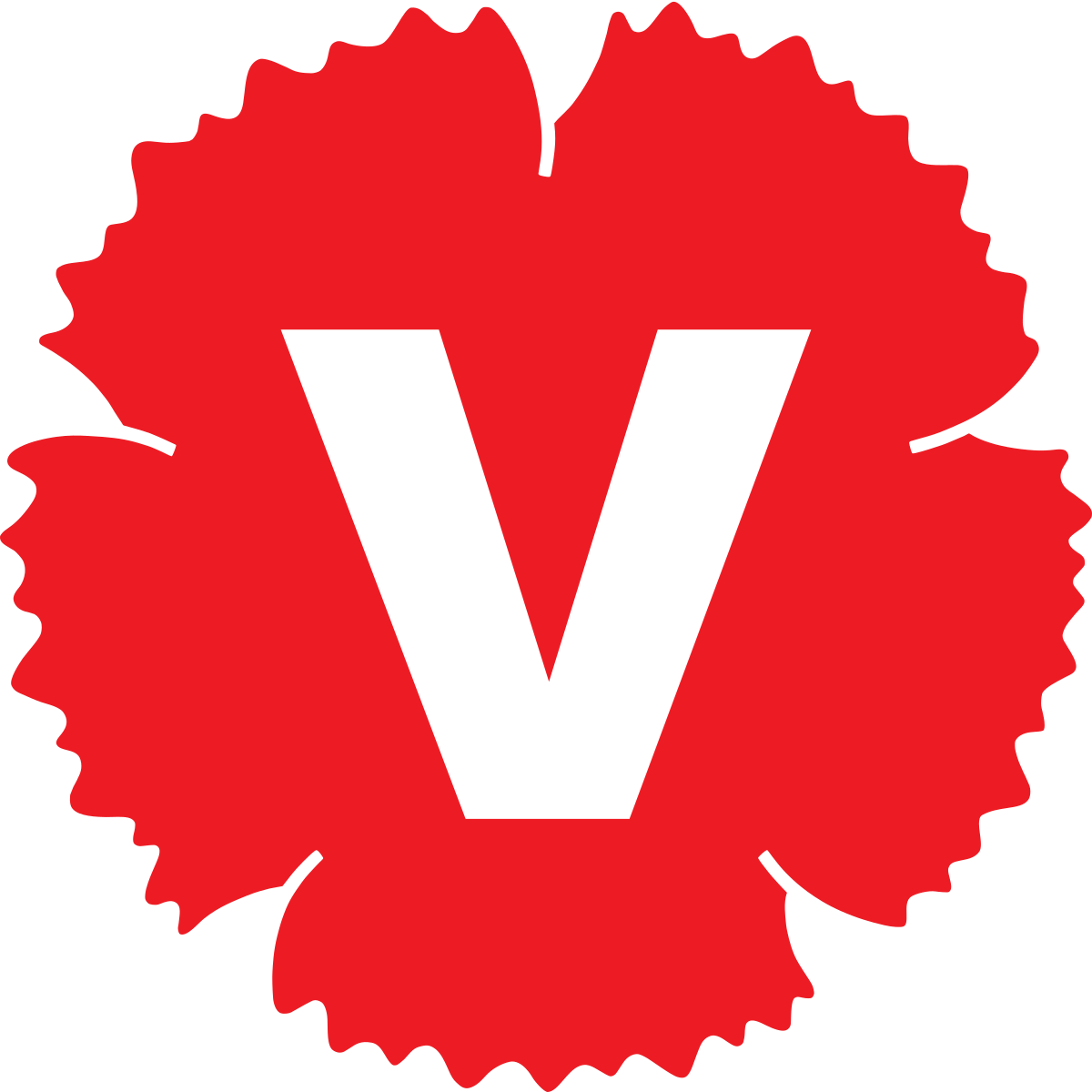 Enkel frågaEnkel fråga till Barbro Brolin, Omsorgsnämnden.
Upplands Väsby 7 februari 2023Kostnadsfria arbetsskor inom vård och omsorgRätten till fria arbetsskor är en fråga om arbetsmiljö, hygien och jämställdhet. Faktum är att ordentliga arbetsskor kan minska risken och rentav vara avgörande för att undvika belastningsskador och halk- eller fallolyckor. Med fotriktiga arbetsskor kan vård- och omsorgspersonal istället röra sig tryggt – utan risk för att halka och skada sig. Likaså kan förslitningsskador förebyggas, arbetsmiljön förbättras och lönen för de anställda läggas på annat.All personal inom vård och omsorg bör därför ha rätt till avgiftsfria arbetsskor.Den fria arbetsskon är dessutom en självklarhet i de flesta mansdominerade branscher där skyddsskor ofta regleras genom praxis och i kollektivavtal, och snarare ett undantag i de kvinnodominerade där det oftare är kvinnorna själva som får betala.Faktum är att park- och anläggningsarbetare förses med gratis arbetsskor i över 80 procent av Sveriges kommuner. Värre är det inom mer kvinnodominerande yrken. På äldreboenden och inom hemtjänsten är det maximalt tio procent av Sveriges kommuner som ger sina anställda rätt till gratis arbetsskor. Vänsterpartiet tycker att alla som behöver ska ha rätt till avgiftsfria arbetsskor – oavsett yrke eller kön.I den politiska plattformen för Upplands Väsby 2023-2026 står det att ni vill säkra tillgången till fria skor till anställda inom kommunal skola och förskola respektive kommunal vård och omsorg.Med anledning av ovanstående vill jag ställa följande fråga till Omsorgsnämndens ordförande Barbro Brolin:Kommer detta att införas i år och i så fall, när under året förväntas det ske? Päivi Verdier (V)